Western Australia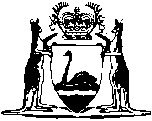 Electricity Corporations Act 2005Electricity Corporations (Electricity Generation and Retail Corporation Area of Operation) Regulations 2015Western AustraliaElectricity Corporations (Electricity Generation and Retail Corporation Area of Operation) Regulations 2015Contents1.	Citation	12.	Commencement	13.	Supply of gas to parts of the State not served by South West interconnected system	1Notes	Compilation table	2Electricity Corporations Act 2005Electricity Corporations (Electricity Generation and Retail Corporation Area of Operation) Regulations 20151.	Citation		These regulations are the Electricity Corporations (Electricity Generation and Retail Corporation Area of Operation) Regulations 2015.2.	Commencement		These regulations come into operation as follows —	(a)	regulations 1 and 2 — on the day on which these regulations are published in the Gazette;	(b)	the rest of the regulations — on the day after that day.3.	Supply of gas to parts of the State not served by South West interconnected system		The Electricity Generation and Retail Corporation is authorised under section 37(5) of the Act to perform its function of supplying gas under section 35(b)(i) of the Act in all parts of the State not served by the South West interconnected system.Notes1	This is a compilation of the Electricity Corporations (Electricity Generation and Retail Corporation Area of Operation) Regulations 2015.  The following table contains information about those regulations.Compilation tableCitationGazettalCommencementElectricity Corporations (Electricity Generation and Retail Corporation Area of Operation) Regulations 201520 Oct 2015 p. 4293r. 1 and 2: 20 Oct 2015 (see r. 2(a));
Regulations other than r. 1 and 2: 21 Oct 2015 (see r. 2(b))